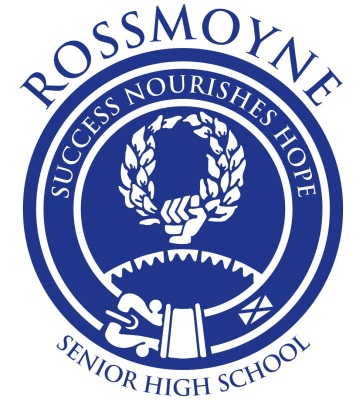 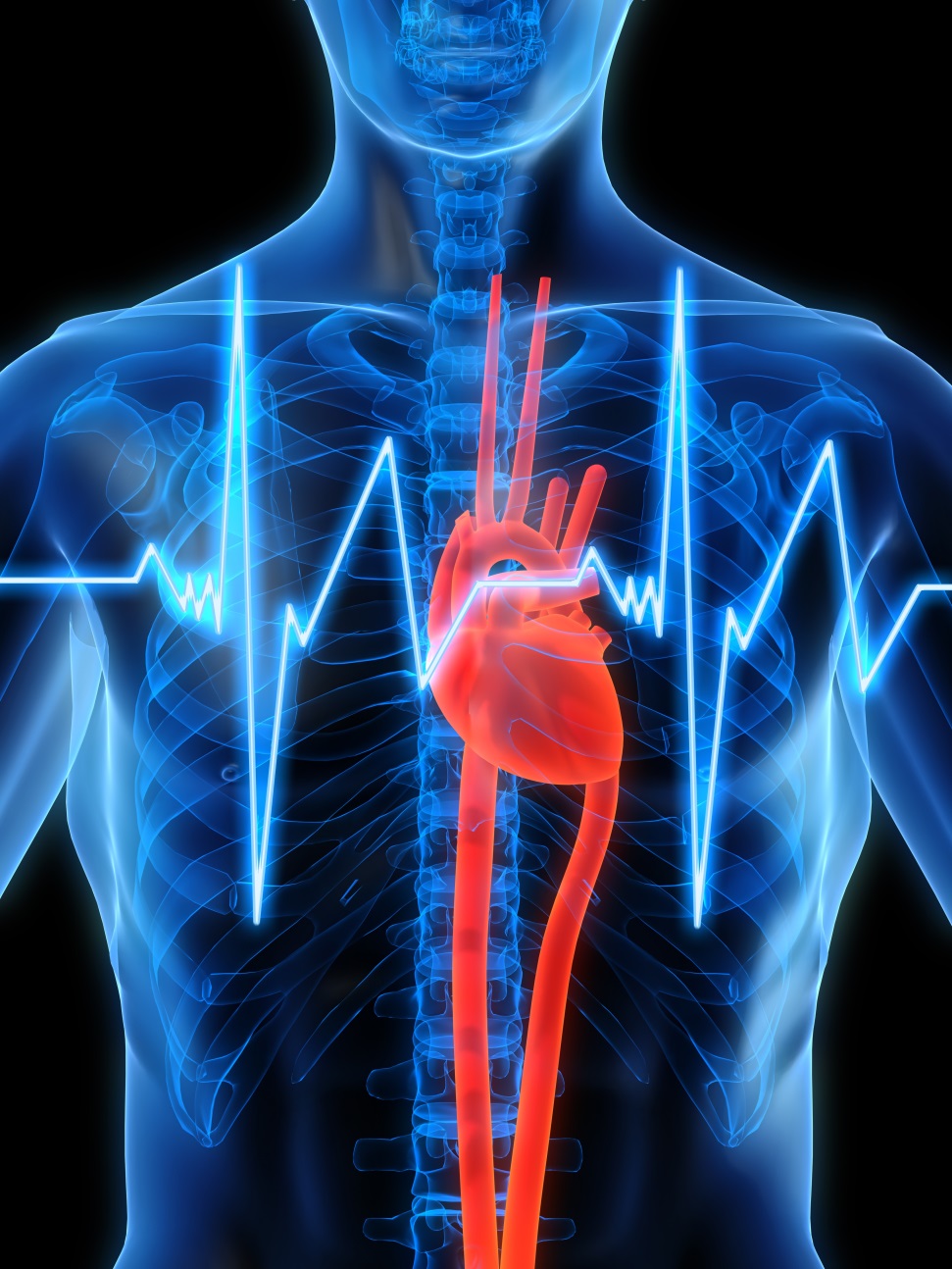 NAME: __________________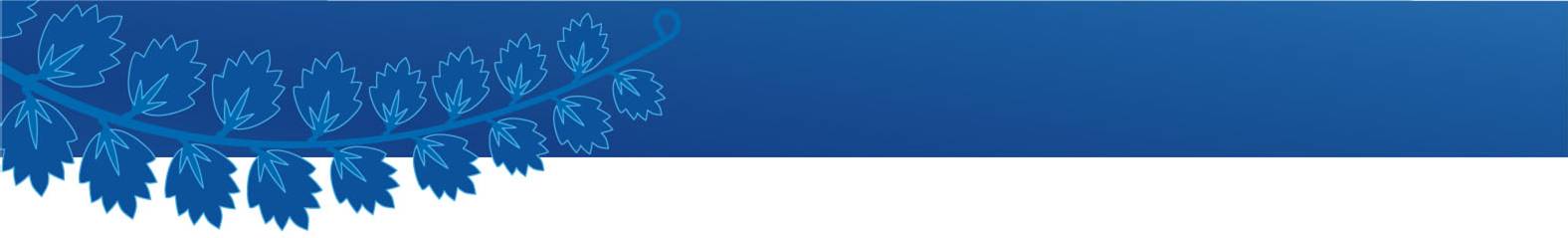 RSHS 2017 ASSESSMENT OUTLINEUNIT 1								* Please note this outline is subject to change *UNIT 2ROSSMOYNE SENIOR HIGH SCHOOL - PROGRAM FOR UNIT 1 AND 2, 2017* Please note this program is subject to change *          							Note: SIS = Scientific Inquiry Skills, SHE = Science as a Human Endeavour Assessment TypeTopicScheduleWeightingMy MarkSCIENTIFIC INQUIRY (20%)Microscope & Tissues InvestigationTerm 1, Week 310SCIENTIFIC INQUIRY (20%)Second Hand Data InvestigationTerm1, Week 1010EXTENDED RESPONSE (15%)Digestion & Lifestyle Extended ResponseTerm 1, Week 87.5EXTENDED RESPONSE (15%)Musculoskeletal SystemExtended ResponseTerm 2, Week 47.5TEST & EXAMINATIONS (25%)Period Zero: Cell Test (Topic 1)Term 1, Week 612.5TEST & EXAMINATIONS (25%)Period Zero: Systems Test (Topic 2 & 3)Term 2, Week 212.5EXAM (40%)Semester 1 ExamTerm 2, Weeks 6 & 740Assessment TypeTopicScheduleWeightingMy MarkSCIENTIFIC INQUIRY (20%)Cancer InvestigationTerm 3, Week 310SCIENTIFIC INQUIRY (20%)Hormones InvestigationTerm 3, Week 810EXTENDED RESPONSE (15%)Protein Synthesis Extended ResponseTerm 2, Week 107.5EXTENDED RESPONSE (15%)Sexually Transmitted Infections & Contraception Extended ResponseTerm 3, Week 107.5TEST (25%)Period Zero: DNA & Inheritance Test  (Topic 5 & 6)Term 3, Week 512.5TEST (25%)Period Zero: Human Reproduction Test (Topic 7)Term 4, Week 112.5EXAMINATIONS (40%)Semester 2 ExamTerm 4, Week 3 & 440WEEKTOPICOBJECTIVES & OUTLINEOBJECTIVES & OUTLINERESOURCES/SUGGESTED ACTIVITIES/QUESTIONSASSESSMENTS & IMPORTANT DATESTerm 1,Week 1IntroductionStart Topic #11a.Scientific InquiryMicroscopesPrograms & Syllabushttp://senior-secondary.scsa.wa.edu.au/syllabus-and-support-materials/science/human-biologyRSHS Upper School Assessment Policyhttp://www.rossmoyne.wa.edu.au/about-us/policies/assessment-and-reporting-policy/Investigating Scientifically:Review terminology identify, research and construct questions for investigation; propose hypotheses; and predict possible outcomes (SIS)represent data in meaningful and useful ways; organise and analyse data to identify trends, patterns and relationships; qualitatively describe sources of measurement error, and uncertainty and limitations in data; and select, synthesise and use evidence to make and justify conclusions (SIS)Microscopes: Calculate magnification, field of view, estimate cell sizePrograms & Syllabushttp://senior-secondary.scsa.wa.edu.au/syllabus-and-support-materials/science/human-biologyRSHS Upper School Assessment Policyhttp://www.rossmoyne.wa.edu.au/about-us/policies/assessment-and-reporting-policy/Investigating Scientifically:Review terminology identify, research and construct questions for investigation; propose hypotheses; and predict possible outcomes (SIS)represent data in meaningful and useful ways; organise and analyse data to identify trends, patterns and relationships; qualitatively describe sources of measurement error, and uncertainty and limitations in data; and select, synthesise and use evidence to make and justify conclusions (SIS)Microscopes: Calculate magnification, field of view, estimate cell sizeMaterials: Textbook, Study Guide, Past Exam PapersTEXTBOOK: UNIT 1&2 HUMAN BIOLOGY ATARChapter 1 & 2, Pages 3-26Scientific Method TerminologyHomework: Scientific Method QuestionsMicroscope Practice & LabsCalculation WorksheetsHomework for weekend – Review cell organelles (Yr 10)Week 21b.Cells & Cell TransportTissuesCells:Review organelles from Year 10Hierarchy (cells, tissues, organs, systems), structures and functionsLabel cell organelles and outline function/s Cell Membrane & Transport of materials:Structure of Cell membraneFluid Mosaic ModelTransport: Diffusion, Osmosis, Facilitated Diffusion, Active Transport, Vesicular transportFactors affecting exchange of materials across the membrane:Surface area to volume ratioConcentration gradientsNature of materials being exchangedTissues:The various tissues of the human body perform specific functions and can be categorised into four basic tissue types:EpithelialConnectiveMuscularNervousSIS – Use images of various tissues to communicate conceptual understanding and make predictionsCells:Review organelles from Year 10Hierarchy (cells, tissues, organs, systems), structures and functionsLabel cell organelles and outline function/s Cell Membrane & Transport of materials:Structure of Cell membraneFluid Mosaic ModelTransport: Diffusion, Osmosis, Facilitated Diffusion, Active Transport, Vesicular transportFactors affecting exchange of materials across the membrane:Surface area to volume ratioConcentration gradientsNature of materials being exchangedTissues:The various tissues of the human body perform specific functions and can be categorised into four basic tissue types:EpithelialConnectiveMuscularNervousSIS – Use images of various tissues to communicate conceptual understanding and make predictionsTEXTBOOK: UNIT 1&2 HUMAN BIOLOGY ATARChapter 3-5, Pages 27-61Cell worksheets, Cell Transport flow chartSTAWA STAGE 2: BODY WORKSActivity: SA:Vol – why is it important?Activity 4: The exchange of materials (Part A: Diffusion DEMO)Egg & Osmosis video/ activityhttps://www.youtube.com/watch?v=SrON0nEEWmoCreate a comparison table of Tissue types  (Types, where found in the body, description, special features)Worksheet – Predicting tissuesWeek 31cCellular MetabolismCellular Metabolism:Cellular respiration to release energy in form of ATPCatabolism vs. AnabolismATP & its usesAerobic vs. Anaerobic – reactants, products, location, amount of ATPCellular Metabolism:Cellular respiration to release energy in form of ATPCatabolism vs. AnabolismATP & its usesAerobic vs. Anaerobic – reactants, products, location, amount of ATPTEXTBOOK: UNIT 1&2 HUMAN BIOLOGY ATARChapter 6, Pages 67-73Comparison table – Aerobic vs. AnaerobicSTAWA STAGE 2: BODY WORKSActivity 7: Respiration – Aerobic and Anaerobic Investigation: Microscopes & Tissues 10%Week 41d.Nutrients EnzymesNutrients:Cells require nutrients including: Carbohydrates, proteins, lipids etc.Enzymes:StructureHow they work – lock and key, activation energyFactors affecting – pH, temperature, concentration, co-factors and co-enzymesNutrients:Cells require nutrients including: Carbohydrates, proteins, lipids etc.Enzymes:StructureHow they work – lock and key, activation energyFactors affecting – pH, temperature, concentration, co-factors and co-enzymesTEXTBOOK: UNIT 1&2 HUMAN BIOLOGY ATARChapter 6, Pages 63-67, 71STAWA STAGE 2: BODY WORKSAct 20: Contents of my food Act 19, 21 or 22 (Food and nutrients)Act 27: Effective EnzymesWeeks5 + 6Start Topic #22a. DigestionDigestive System:Digestion involves the breakdown of large molecules to smaller ones by mechanical digestions and chemical digestion (by enzymes)Structure and FunctionThe sequence of organs is important in the efficient digestion of food and absorption of nutrients in providing the appropriate conditions and enzymes. Absorption & Efficiency of surfaces – large surface area of Small intestines aids in absorption, structure of villiElimination is the removal of undigested material and some metabolic wastes from the body(SHE) Dysfunctions e.g. diarrhoea, constipation(SHE) Consequences of lifestyle – malnutrition, obesity, anorexiaDigestive System:Digestion involves the breakdown of large molecules to smaller ones by mechanical digestions and chemical digestion (by enzymes)Structure and FunctionThe sequence of organs is important in the efficient digestion of food and absorption of nutrients in providing the appropriate conditions and enzymes. Absorption & Efficiency of surfaces – large surface area of Small intestines aids in absorption, structure of villiElimination is the removal of undigested material and some metabolic wastes from the body(SHE) Dysfunctions e.g. diarrhoea, constipation(SHE) Consequences of lifestyle – malnutrition, obesity, anorexiaTEXTBOOK: UNIT 1&2 HUMAN BIOLOGY ATARChapter 9, Pages 107-121Tripe DissectionSTAWA STAGE 2: BODY WORKSAct 23: Inside the Digestive SystemAct 24: Digestion Simulation Act 26: Why is there acid in my stomach?Act 28: Digestion of fatsWEEK 6PERIOD ZERO: Cell Test (Topic 1)12.5%Week 72b. ExcretionExcretion:Structure and function of organs involvedMacrostructure of the kidney & urinary systemIntroduce structure of the nephron – filtration, reabsorption and secretion (no hormones req. For year 11)SHE: effect of performance enhancing drugsUrine composition with respect to volume & concentration. Hydrated vs. Dehydrated. Urine colour charts?The role of the liver and process of deaminationExcretion:Structure and function of organs involvedMacrostructure of the kidney & urinary systemIntroduce structure of the nephron – filtration, reabsorption and secretion (no hormones req. For year 11)SHE: effect of performance enhancing drugsUrine composition with respect to volume & concentration. Hydrated vs. Dehydrated. Urine colour charts?The role of the liver and process of deaminationTEXTBOOK: UNIT 1&2 HUMAN BIOLOGY ATARChapter 10, Pages 122-134Kidney DissectionSTAWA STAGE 2: BODY WORKSAct 32: Urine ProductionWeek 8Start Topic #33a. Respiratory SystemRespiratory System:Structures and functionsGas exchange – Alveoli suited for function, internal vs. external respiration, how exchange is maintainedSHE: dysfunctions of Resp system – diagnosis & treatment (Asthma, Emphysema)SHE: Consequences of life choices on the individual & foetus e.g. SmokingRespiratory System:Structures and functionsGas exchange – Alveoli suited for function, internal vs. external respiration, how exchange is maintainedSHE: dysfunctions of Resp system – diagnosis & treatment (Asthma, Emphysema)SHE: Consequences of life choices on the individual & foetus e.g. SmokingTEXTBOOK: UNIT 1&2 HUMAN BIOLOGY ATARChapter 8, Pages 97-106Lung DissectionSTAWA STAGE 2: BODY WORKSActivity 12: Respiratory VolumesExtended Response: Digestion & Lifestyle 7.5%Weeks9 + 103b. Cardiovascular SystemCirculatory System:The transport of materials within the internal environment for exchange with cells is facilitated by the structure and function of the circulatory system at the cell, tissue and organ levels.Heart structures and functionsOutline the types and describe the structure and function of the different blood vessels and blood componentsDescribe the pathway of systematic and pulmonary circulationUnderstand the role of the lymphatic system – return excess fluid to the CV systemSHE: Blood transfusions rely on determining blood groups and can be used to treat many different diseases and conditionsBlood groups ABO & Rh+/- blood systems – blood matching of donor and recipient. Maternal & foetal incompatibility due to RhesusSHE: consequences of lifestyle choices, including being active or sedentaryCirculatory System:The transport of materials within the internal environment for exchange with cells is facilitated by the structure and function of the circulatory system at the cell, tissue and organ levels.Heart structures and functionsOutline the types and describe the structure and function of the different blood vessels and blood componentsDescribe the pathway of systematic and pulmonary circulationUnderstand the role of the lymphatic system – return excess fluid to the CV systemSHE: Blood transfusions rely on determining blood groups and can be used to treat many different diseases and conditionsBlood groups ABO & Rh+/- blood systems – blood matching of donor and recipient. Maternal & foetal incompatibility due to RhesusSHE: consequences of lifestyle choices, including being active or sedentaryTEXTBOOK: UNIT 1&2 HUMAN BIOLOGY ATARChapter 7, Pages 75-96Heart DissectionSTAWA STAGE 2: BODY WORKSActivity 17: Cardiovascular Disease (Data Interpretation)WEEK 10Investigation: Second Hand Data 10%WEEKTOPICTOPICOBJECTIVES & OUTLINERESOURCES/SUGGESTED ACTIVITIES/QUESTIONSASSESSMENTS & IMPORTANT DATESTerm 2,  Week 13b. 3b. Finish Cardiovascular SystemRevision for Systems Test (Week 2)Weeks2 + 3Start Topic #44a. Musculoskeletal SystemStart Topic #44a. Musculoskeletal SystemMusculoskeletal System:Describe and label the macroscopic structure of the bone. (Compact vs. Cancellous)Names and label the bones of the human body (Axial and Appendicular)Describe and label the Haversian SystemDescribe the different types of joints in the body – types,  locations, features, range of movementsSHE: strains and breaksOutline and describe the different types of cartilageOsteoarthritis & Osteoporosis – causes, impacts, symptoms, treatmentsDescribe and compare the different types – skeletal, cardiac & smoothLabel a Macroscopic skeletal muscleExplain muscles working in pairs - Agonist vs. Antagonistic movementTEXTBOOK: UNIT 1&2 HUMAN BIOLOGY ATARChapter 11-12Pages 135-163Long bone dissectionSTAWA Stage 3: Changing BodiesAct 26: Bones & Osteoporosis Act 27: Joints and ArthritisAct 28: Muscle MovementWEEK 2PERIOD ZERO:Systems Test (Topic 2 & 3) 10% Week 4Musculoskeletal SystemMusculoskeletal SystemLabel a microscopic view/sarcomere – actin, myosin and the zones/lines/bandsExplain in detail the sliding filament theory – contraction vs. relaxation.Rest of week: Catch-upVideos ‘Sliding Filament Model’Extended Response: Osteoporosis & Osteoarthritis7.5%Week 5Assessment Free Week. Note: content may still be taught during this timeAssessment Free Week. Note: content may still be taught during this timeAssessment Free Week. Note: content may still be taught during this timeAssessment Free Week. Note: content may still be taught during this timeAssessment Free Week. Note: content may still be taught during this timeWeeks6 + 7SEMESTER ONE EXAMINATIONSSEMESTER ONE EXAMINATIONSSEMESTER ONE EXAMINATIONSSEMESTER ONE EXAMINATIONSSEMESTER 1 EXAM 40%Weeks8 + 9Start Topic #55a. DNAStart Topic #55a. DNAReview Exams (~2 days)DNA:Structure – histones, double stranded, nucleotide composition, base pairingPurpose – stores the information for the production of Proteins that determines the structure and function of the cellsDescribe DNA replicationProtein Synthesis:Outline the process of Protein Synthesis: Transcription and TranslationProtein Synthesis involves the transcription of a gene on DNA into mRNA in the nucleus, and translation into an amino acid sequence at the ribosome with the aid of tRNA.SIS: Use construct models of transcription & translation to communicateExam Review & ReflectionsTEXTBOOK: UNIT 1&2 HUMAN BIOLOGY ATARChapter 13Pages 165-179STAWA STAGE 2: BODY WORKSAct 34: DNA – Life’s Master Molecule STAWA Stage 3: Changing BodiesAct 13: Protein Synthesis and mutationsVideos – Protein SynthesisWeek 105b. Epigenetics5b. EpigeneticsEpigenetics:Epigenetics is the study of phenotypic expression of gene, which depends on the factors controlling transcription and translation during protein synthesis, the products of other genes and the environmentDescribe histone modification and DNA methylationSHE: discoveries made through modern biotechnological techniques have increases understandings of DNA & gene expressionSTAWA STAGE 2: BODY WORKSAct 41: Nature vs. NurtureSTAWA Stage 3: Changing BodiesAct 14: Epigenetics and Gene expressionExtended Response: Protein Synthesis 7.5%WEEKTOPICTOPICOBJECTIVES & OUTLINERESOURCES/SUGGESTED ACTIVITIES/QUESTIONSASSESSMENTS & IMPORTANT DATESTerm 3,Week 15c. Mitosis, Meiosis & Cancer5c. Mitosis, Meiosis & CancerCell ReproductionDescribe the stages of mitosis and the events that take place in each phaseDescribe the stages of Meiosis - stages of Meiosis allow for orderly distribution of haploid sets of chromosomes to daughter cellsCompare Mitosis vs. MeiosisBriefly describe the common symptoms of cancer and treatments available. Outline the preventative tests available for Cancer screening – mammogram, pap smear, prostate checkTEXTBOOK: UNIT 1&2 HUMAN BIOLOGY ATARChapter 14 & 15Pages 181-190, 197-200STAWA STAGE 2: BODY WORKSAct 33: Meiosis – Dividing to multiplyWeek 2Start Topic #66a. Inheritance, Punnett SquaresStart Topic #66a. Inheritance, Punnett SquaresInheritance:Inheritance terminology & definitionsDescribe the different types of inheritanceDNA profiling identifies the unique genetic make-up if individuals and can be used in determining parentageProbable frequencies of genotype and phenotype of offspring can be predicted using Punnett squares and by taking into consideration patterns of inheritance, including the effects of dominance/recessive, co-dominance, autosomal or sex-linked alleles and multiple allelesExamples: Huntington’s Disease, phenylketonuria (PKU), ABO blood groups, red-green colour blindness, haemophiliaTEXTBOOK: UNIT 1&2 HUMAN BIOLOGY ATARChapter 22 & 23Pages 302-347Terminology SheetPunnet Square practice and predictionsSTAWA STAGE 2: BODY WORKSAct 36: What will my kids look like?Act 38: Monohybrid crossesWeek 36a Continue inheritancePedigree charts can constructed for families with a particular genetic disorder and can be used to reveal patterns of inheritance and assist in determining the probability of inheriting the condition in future generationsSHE: Select, construct & use appropriate representations, including models of karyotypes to communicate conceptual understanding, solve problems and make predictionsPedigree worksheetsSTAWA STAGE 2: BODY WORKSAct 39: Family TreesInvestigation: Cancer 10%Week 4Start Topic #77a. Reproduction & GametogenesisReproductionOutline the purpose of reproductionMale and female reproductive structures and functionsThe production of offspring is facilitated by the structure and function of the male and female reproductive systems in producing and delivering gametes for fertilisation and providing for the developing embryo & foetusGametogenesis:Human Reproduction: Human gametes are produced through spermatogenesis and oogenesis, which are specific forms of meiosis, but varying significantly in process and productsTEXTBOOK: UNIT 1&2 HUMAN BIOLOGY ATARChapter 15, Pages 191-196, 200-208STAWA STAGE 2: BODY WORKSAct 42: Reproductive SystemsWeeks5 + 67b. Reproductive Cycles, Hormones & Fertilisation Both male and female reproduction is regulated by hormones including the regulation of the ovarian & menstrual Cycles:Hormonal regulation of female menstrual and ovarian cycles: FSH, LH, Oestrogen & ProgesteroneRole of hormones in male reproductive system – FSH, LH, TestosteroneCoitus & Fertilisation:Outline sexual intercourse and events that take placeFor the establishment of a pregnancy, conception requires the union of viable sperm and ovum at the optimum time in the ovarian cycleTEXTBOOK: UNIT 1&2 HUMAN BIOLOGY ATARChapter 16Pages 209-220STAWA STAGE 2: BODY WORKSAct 44: Menstrual CyclesPERIOD ZERO:DNA & Inheritance Test(Topic 5 & 6) 12.5%Week 77d. Development, Teratogens & Stem CellsEmbryonic and Foetal developmentBriefly describe the stages/main events that take place over the embryonic and foetal period (during the 9 months)Describe cell differentiation and the development of the three primary germ layersOutline the impact of Teratogens on the embryo/foetusSHE: lifestyle choices including diet, illicit drugs, alcohol and nicotine may affect foetal developmentStem Cells:Define a stem cellOutline the 3 types and sources of stem cells (Totipotent, Multipotent and Pluripotent)Briefly describe the medical uses of stem cellsTEXTBOOK: UNIT 1&2 HUMAN BIOLOGY ATARChapter 17 - 18Pages 222-249STAWA STAGE 2: BODY WORKSAct 52: Foetal Growth & DevelopmentAct 53: Teratogens – Will this harm my baby?Week 87e. Birth, Changes after birth & BreastfeedingBirth and ChangeDescribe the events that take place during the three stages of LabourCompare circulatory changes that take place between foetus &. neonateDescribe and be able to label breast structures and functionsDescribe the milk let down reflex  and the hormones involvedCompare Breast feeding vs. Bottle feeding (advantages and disadvantages on both mother and baby)TEXTBOOK: UNIT 1&2 HUMAN BIOLOGY ATARChapter 19Pages 260-272Investigation: Hormones 10%Week 97c. Contraception & STIsContraception and STIs:Contraception methods that reduce the probability of the union of gametes or implantation (all have limitation, risks and benefits). Outline the different methods: Hormonal, Mechanical barriers, Chemical and Sterilisation (use, effectiveness, advantages and disadvantages)Sexually Transmitted infections (STI’s), diseases transmitted through unprotected sex and genital contact, can be prevented through safe sex methods; early detection and treatment of infection are important and, if left untreated, STI’s can lead to serious health consequences Outline the STI’s caused by: fungus, bacteria & virus (cause, symptoms, treatments)TEXTBOOK: UNIT 1&2 HUMAN BIOLOGY ATARChapter 20, 21Pages 273-287, 289-301STAWA STAGE 2: BODY WORKSAct 45: Birth ControlAct 46: STI’s other than HIV/AIDSAct 47: HIV/AIDSWeek 107f. Reproductive Technologies &EthicsReproductive Technologies:There are a range of techniques available to genetically screen embryos before implantation or during early developmentDescribe the different techniques used: Ultrasound, Amniocentesis, Chorionic villus sampling, fetoscopyThere are a variety of assisted reproductive technologies to help overcome infertility problems, but each has its limitations, risks and benefitsDiscuss the different treatments available to help infertile couplesEthics:Discuss the issues/ethics surrounding stem cells and IVFSHE: the use of genetic profiling and genetic screening adults and embryos have ethical considerationsTEXTBOOK: UNIT 1&2 HUMAN BIOLOGY ATARChapter 18Pages 235-237, 249-259Act 28: Reproductive Technologies – DecisionsAct 50: Prenatal TestingAct 51: Maternal & foetal observationsExtended Response: Contraception & STI’s7.5%WEEKTOPICOBJECTIVES & OUTLINERESOURCES/SUGGESTED ACTIVITIES/QUESTIONSASSESSMENTS & IMPORTANT DATESTerm 4,Week 1Revision/preparation for test and examsPast exam papers & Study GuidePERIOD ZERO:Human Reproduction Test (Topic 7)12.5%Week 2Assessment Free Week - Note: content may still be taught during this timeAssessment Free Week - Note: content may still be taught during this timeAssessment Free Week - Note: content may still be taught during this timeAssessment Free Week - Note: content may still be taught during this timeWeeks3 + 4SEMESTER TWO EXAMINATIONSSEMESTER TWO EXAMINATIONSSEMESTER TWO EXAMINATIONSSEMESTER 2 EXAM 40%